Zakres danych osobowych uczestnika projektupowierzonych do przetwarzania w zbiorze: Zarządzanie Regionalnym Programem Operacyjnym Województwa Pomorskiego na lata 2014-2020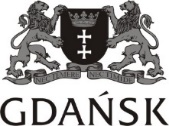 (wypełnia pełnoletni uczeń/rodzic/opiekun prawny ucznia niepełnoletniego)……………………………………………miejscowość i data……………………………………………czytelny podpis pełnoletniego ucznia/
rodzica*/opiekuna prawnego** w przypadku ucznia niepełnoletniegoI Dane uczestnikalp.dane uczestnika projektudane uczestnika projektu(proszę wypełnić pismem drukowanym)(proszę wypełnić pismem drukowanym)I Dane uczestnikaImię (imiona)Imię (imiona)I Dane uczestnikaNazwiskoNazwiskoI Dane uczestnikaPESELPESELI Dane uczestnikaPłećPłeć kobieta mężczyznaI Dane uczestnikaImię i nazwisko rodzica/opiekuna prawnego (1)Imię i nazwisko rodzica/opiekuna prawnego (1)I Dane uczestnikaImię i nazwisko rodzica/opiekuna prawnego (2)Imię i nazwisko rodzica/opiekuna prawnego (2)I Dane uczestnikaSzkoła podstawowa  ponadpostawowa ponadgimnazjalnaI Dane uczestnikaKlasaI Dane uczestnikaOsoba należąca do mniejszości narodowej lub etnicznej*, migrant, osoba obcego pochodzeniaOsoba należąca do mniejszości narodowej lub etnicznej*, migrant, osoba obcego pochodzenia Tak Nie  Odmawiam podania informacji Tak Nie  Odmawiam podania informacjiI Dane uczestnika* Zgodnie z zapisami Ustawy o mniejszościach narodowych i etnicznych oraz o języku regionalnym z dnia 6 stycznia 2005 r. (Dz. U. Nr 17, poz. 141, 
z późn. zm.): za mniejszości narodowe uznaje się następujące mniejszości: białoruską, czeską, litewską, niemiecką, ormiańską, rosyjską, słowacką, ukraińską i żydowską; za mniejszości etniczne uznaje się następujące mniejszości: karaimską, łemkowską, romską i tatarską.* Zgodnie z zapisami Ustawy o mniejszościach narodowych i etnicznych oraz o języku regionalnym z dnia 6 stycznia 2005 r. (Dz. U. Nr 17, poz. 141, 
z późn. zm.): za mniejszości narodowe uznaje się następujące mniejszości: białoruską, czeską, litewską, niemiecką, ormiańską, rosyjską, słowacką, ukraińską i żydowską; za mniejszości etniczne uznaje się następujące mniejszości: karaimską, łemkowską, romską i tatarską.* Zgodnie z zapisami Ustawy o mniejszościach narodowych i etnicznych oraz o języku regionalnym z dnia 6 stycznia 2005 r. (Dz. U. Nr 17, poz. 141, 
z późn. zm.): za mniejszości narodowe uznaje się następujące mniejszości: białoruską, czeską, litewską, niemiecką, ormiańską, rosyjską, słowacką, ukraińską i żydowską; za mniejszości etniczne uznaje się następujące mniejszości: karaimską, łemkowską, romską i tatarską.* Zgodnie z zapisami Ustawy o mniejszościach narodowych i etnicznych oraz o języku regionalnym z dnia 6 stycznia 2005 r. (Dz. U. Nr 17, poz. 141, 
z późn. zm.): za mniejszości narodowe uznaje się następujące mniejszości: białoruską, czeską, litewską, niemiecką, ormiańską, rosyjską, słowacką, ukraińską i żydowską; za mniejszości etniczne uznaje się następujące mniejszości: karaimską, łemkowską, romską i tatarską.I Dane uczestnikaOsoba bezdomna lub dotknięta wykluczeniem z dostępu do mieszkańOsoba bezdomna lub dotknięta wykluczeniem z dostępu do mieszkań Tak Nie  Tak Nie I Dane uczestnikaOsoba z niepełnosprawnościamiOsoba z niepełnosprawnościami Tak Nie  Odmawiam podania informacji Tak Nie  Odmawiam podania informacjiI Dane uczestnikaStatus osoby na rynku pracy w chwili przystąpienia do projektuStatus osoby na rynku pracy w chwili przystąpienia do projektu Osoba bierna zawodowo W tym: ucząca się Osoba bierna zawodowo W tym: ucząca sięI Dane uczestnikaPlanowana data zakończenia edukacji w placówce edukacyjnej, w której skorzystano ze wsparciaPlanowana data zakończenia edukacji w placówce edukacyjnej, w której skorzystano ze wsparcia31.08. ……… 
(proszę uzupełnić planowany rok ukończenia szkoły, do której uczęszcza uczeń w momencie wypełniania tego formularza)31.08. ……… 
(proszę uzupełnić planowany rok ukończenia szkoły, do której uczęszcza uczeń w momencie wypełniania tego formularza)II Dane kontaktoweWojewództwoWojewództwoII Dane kontaktowePowiatPowiatII Dane kontaktoweGminaGminaII Dane kontaktoweMiejscowośćMiejscowośćII Dane kontaktoweUlicaUlicaII Dane kontaktoweNr budynku (podać nr budynku i nr lokalu)Nr budynku (podać nr budynku i nr lokalu)II Dane kontaktoweKod pocztowyKod pocztowyII Dane kontaktoweTelefon kontaktowy podanie jednej z danych 
jest obowiązkoweII Dane kontaktoweAdres poczty elektronicznej (e-mail)podanie jednej z danych 
jest obowiązkowe